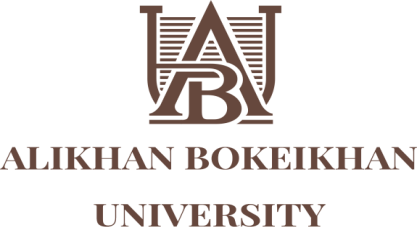 ҚҰРМЕТТІ ҒАЛЫМДАР, ДОКТОРАНТТАР, МАГИСТРАНТТАР!ҚР ҒЖБ министрлігінің 2023-2025 жылдарға арналған гранттық қаржыландыру ғылыми жобасы бойынша жүргізілген зерттеулер аясында ұйымдастырылған № АР 19676064«Цифрлық құқықтар – заңды назардың жаңа саласы» тақырыбында дөңгелек үстелге қатысуға шақырамыз!Ұйымдастырушы: Alikhan Bokeikhan UniversityКүні мен уақыты: 3 қараша 2023 ж, сағат 15.00Өткізу форматы: ZOOM платформасы арқылы онлайн форматАдам өмірін цифрландыру қарқын алып, қоғамның көптеген деңгейлерде эволюциясына алып келе жатыр. Қоғамның цифрлық трансформациясының маңыздылығы құқықтық реттеу қағидаларына, оның басымдықтарына және ең алдымен адам құқықтарын қамтитын негізгі идеяларына әсер етеді. Жаңа цифрлық адам құқықтарын нақты субъективті мүмкіндіктер ретінде талқылау қазіргі уақытта оларды анықтау, тану және заңдастыру мәселелері бойынша пікірталас тудыруда.Дөңгелек үстелдің мақсаты: «цифрлық адам құқықтары» санатын талқылау және ол туралы адам құқықтары және олардың адам құқықтары жүйесі саласындағы рөлі ретінде жіктеуге болатын нақты құқықтардың жиынтығы ретінде пікірталас құру.Дөңгелек үстел барысында келесі бағыттар талқыланады:Ақпараттық-цифрлық кеңістікті конституцияландыруЦифрлық бөліну, цифрлық дискриминацияЦифрлық құқықтарды заңдастыру тәсілдеріЦифрлық құқықтарды реттеудегі құқықтық тәжірибе: шетелдік тәжірибеДөңгелек үстелдің қорытындысы бойынша дөңгелек материалдар жинағын шығару жоспарлануда.Қатысу үшін келесі сілтеме арқылы тіркелуге болады https://forms.gle/CoThtYM9R6yMtuAA8